LOWELL JOINT SCHOOL DISTRICT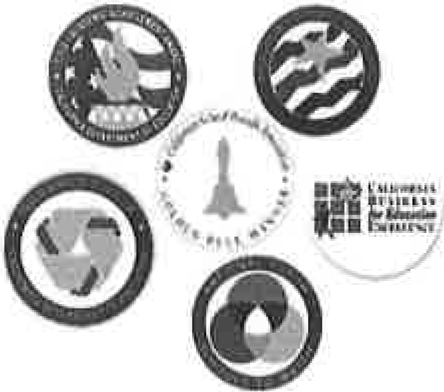 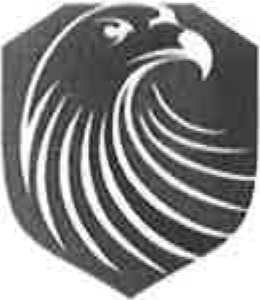 A Tradition of Excellence Since 1906'':J£ome 4 s	and e&unp;on.,''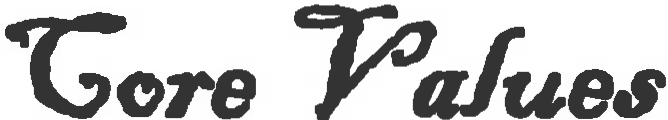 "...the philosophy of the school  room  in one generation will be the philosophy of government in the next."  Abraham  Lincoln"...the education of one generation develops the leaders and  government of the next generation ..." Mrs. Janet B. AverillMoral and Civic Values: The Board of Trustees of the Lowell Joint School District subscribes  to the belief that public education  must foster in students an  understanding of  the  moral values and  civic responsibilities  that  form  the foundation of our American Heritage and Society. It  is  important that all school personnel promote in students the acceptance of commonly held Core Values of right and wrong, concern for the welfare of others, and respect for democratic practices. On September 11, 2017, the Board of Trustees endorsed the following list  of moral and civic values and the accompanying definitions which are stated as behaviors exemplified by students and staff living up to these values.EXCELLENCEExhibits patience and hard work in achieving goals; works, learns, and pursues constructive goals. even in the  face of adversity.PERSONAL INTEGRITYExhibits sound moral principles, virtues, and good character demonstrating honesty and trustworthiness in the community.SOCIAL RESPONSIBILITY&. RESPECTTreats others justly, fairly, and with dignity; shows high regard for others and treating them as they would like to be treated.  Affirms the worth of self, others, property, and the environment through attitudes and actions. Accepts thenecessity of being accountable and the consequences of individual actions, reactions, and decisions; honors commitments; demonstrates an active commitment to the welfare of self and others.RESPECT FOR  NATIONAL  HERITAGEExhibits a value of and commitment to our American National Heritage and the public good; works for thecommunity and cooperates with others; respects and participates in the democratic process; observes all laws and rules;and resolves conflicts peacefully.FAMILY- TEAMWORKWorks well together combining individual talents and strengths, supporting each other, and then working cooperatively to achieve mutual objectives. Demonstrates caring, concern, and sensitivity; exhibits tolerance; treats others politely, mercifully, and with respect and dignity; and renders service when needed.TRADITIONAL  VALUESTells truth; does not cheat, intentionally mislead, or steal; possesses the courage to behave and conduct interactions with integrity; exhibits consistency between words and actions; behaves in a fair and straightforward manner; and conscientiously pursues and scrutinizes evidence that supports the truth.Mission StatementThe Lowell Joint School District Is committed to providing a strong  academic  program  of 21st Century Skills with  a well-rounded program  of diverse and  Innovative  subject offerings.  All District Schools emphasize  the importance of education, the family, and  traditional values.  We stress the value of  personal  integrity, social responsibility,  and  a respect for our  national  heritage.  The Lowell Joint School District envisions a culture where technology empowers all members  of the school  community to achieve success and expand  learning  beyond  the walls of the classroom.  All stakeholders will utilize technology to  become  highly competent in a technological  world  through  continuous Improvement In academics, career, and  life.